DB-JD94智能空调系统与电气技能实训设备一．概述1、DB-JD94空调系统与电气技能实训设备是根据国家劳动和社会保障部组织编写的《制冷设备维修工》职业技术、职业资格培训教材以及《教育部关于加强高职高专教育人才培养工作的意见》为依据而研制。本实训装置适用于大中专、高职高专、技工院校制冷专业等开设的《制冷基础》、《制冷设备维修工》、《空调器维修》、《空调技术》等专业课程实训教学2、本实训设备主要以空调压缩机、冷凝器、蒸发器、干燥过滤器等器件为实训平台，学生可运用各种实训工具完成割管、弯管、扩管、焊接、加氟、检漏等制冷管路实训。适用于技工院校、职业学校作为制冷基本技能的实训。 3、设备有毛细管节流方式一套，了解传统的制冷节流方法4、设备电子膨胀阀、控制器一套，了解传统的制冷电子节流方法,从而更好的控制制冷过热度和过冷度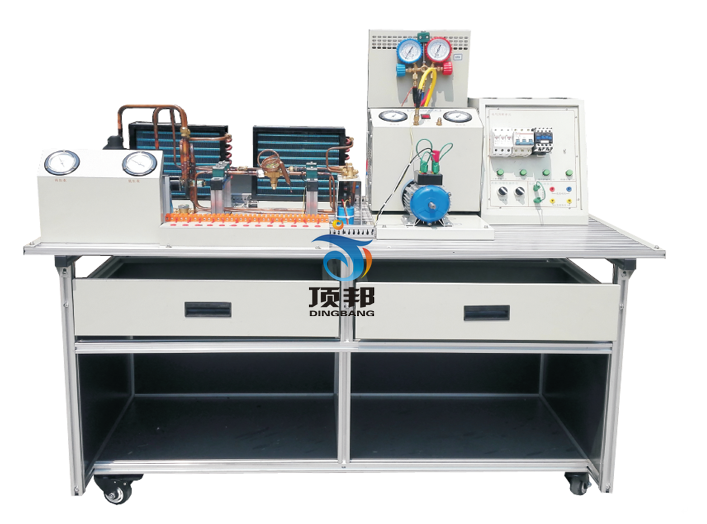 二、特 点二、功能特点  1.该装置集制冷空调、制冷系统电接线、压力检漏、抽真空、 充注制冷剂与运行调试于一体，包含了制冷系统维修的全部步骤，能满足实训教学、实际工程 训练需要。  2.该装置采用模块化设计，电气控制与制冷系统独立分开，并且电气部分设置检测点，测测端子以及各路的输出连接端子，可供学生进行独立接线、测试、远行等操作。  3.实训平台直观展示了空调的系统结构、工作原理。可清楚的看到制冷   系统结构 及主要部件的实物，系统还配置有电压表、交流电流表、压力表、信号指示灯等， 使整个空调系统、冰箱系统的实时工作状态一目了然。4..本实训装置采用压缩机作为实训对象，整个压缩机被固定于一个工作台面上，既美观大方，又有利于学生实际操作。本装置还以用于空调系统加压抽真空。整个装置采用模块化设计，学生在空调实训中可利用空调中的制冷剂回收，重复使用，可节省大量的社训成本。  5.使用该装置能学到分体式式空调器控制电路、知识。空热泵分体空调部分据有以下制冷模式、制热模式、除湿模式、送风模式、四种工作模式。工作模式有标准模式、节能模式、速冻模式三种工作模式。  6.本装置解决了传统该类设备上只能看只能模无法进行动手组装的缺欠，还解决了无法 在设备上进行铜管焊接的难题，能使学生在该装置上能够反复进行系统组装与焊接训练。整体 采用开放式和拆装式结构设计，创新的采用了铜管固定装置对每个活动接头进行固定，有效的 保证了管路因反复拆装所造成的损坏，同时也减少了工作噪音。  7.在实训台方面进行了全新设计不仅采用铝型材拼装成桌面而且桌面下面增加了接水 底盘，铝型材桌面不仅干净美观，更重要的是焊接铜管时不会变形，接水底盘的设计解决了运 行中冷凝器和系统管道产生的冷凝水，8制冷量调节控制装置： 1）空调制冷压缩机运行时排气温度过高会严工影响压缩机寿命。通过对系统冷媒流量的控制，可以有效减少压缩机进入排气温度过高的工作区问。延长压缩机寿命，提高机组运行效率，因此，成套的电子节流系统应具备对排气温度过高调节的功能，通过对排气温度的监控，可以对影账阀开启度实对，修正根据缩城机排气温度的动态变化，自动对系统节流的流量细调，如排气量大于105度时温度每上升1度.张绸开启度自动增大2-5步。通过此调节递明提高冷媒流量，可以有效降低压缩机的排气温度，扩大压缩机高效做功区间由此可见，排气温度对于电子影胀阀控制，至关重要!2）软件控制，能在线控制系统的温度，读取机组在最佳温度系统制冷冷媒的流量开度数，调整制冷机组的过热度，过冷度。该文本显示界面的左侧，以文本的形式实时显示当前机组的运行数据。在界面右侧的上半部分，是对通讯信息的显示，包括通讯角色及通讯端口的设定值以及对当前通讯状态的显示。在界面右侧的下半部分“数据信息”中，显示当前接收到哪种数据帧、接收到的数据帧的地址、等信息。具有上位机调节的线下手动调节功能：A）实时温度检测：控制器同时检测系统的制冷多点温度（4路）B）控制对象：500P开度设定。    C）控制参数可设置：控制器内所有与控制相关的温度参数和时间参数都可以调整，以适应不同的设备。    D）温度和开度可显示查询：控制器所有检测到的温度都可以被查询开度也可以实时查询显示。E）.调节功能：在机组开发和调试阶段，可以通过控制器手动调节功能，取得有效的试验数据。   F） 自动调节：设备运行时有断电记忆功能，保持当前值不变。G）数码管显示器在线显示开度和温度以及故障代码。三、技术指标   1、输入电源：单相三线   AC220V±10%  50Hz      2、工作环境 ：温度-10℃～-40℃ 相对湿度≤85%（25℃）   3、设备容量 ： ≤1.5KVA   4、制冷剂：空调部分R22        5、外形尺寸（大约）1500mm×800mm×1250mm   6、防触电保护类型      I类   7、安全保护：具有过压、过流、过载、漏电保护措施，符合国家相关标准。   8、环保等级  材料选用符合国家相关环保标四、系统组成   1、 实训台采用铝型材台架加实训模块结构，装置采用一体化设计，由导轨式  铝合金安装平台、空调系统、电气控制系统等组成。底部安     装有四个带刹车的脚轮，可以方便的移动和固定。设备配置空调制冷系统 管路1套、安全插端子排，压力表（1.5MPa）1只（3.5 MPa）1只等。   2、电源模块 包括漏电短路器，电压表（0～250V） 1只，电流表（0～5A）1只、1只、 电源插座，安全连线等。   3、分体空调控制线路模块 包括空调控制板，遥控接收板，故障设置板，IO通信板，空调遥控器，  电位器等及指示灯等。   4、热泵型家用空调系统包括压缩机、室内热交换器、室外热交换器、四通阀、过滤器、单向阀、      毛细管、空调阀、视液镜等5、设备拥有两套制冷节流系统：电子膨胀阀一套，控制模块一套和普通的毛细管子节流装置，从而在教学过程中便于互换，学习2种节流方式的应用，理解2种节流系统的原理和实际使用方法以。6、加压、抽真空一体机：整个压缩机被固定于一个工作台面上，既美观大方，又有利于学生实际操作。本装置还以用于空调系统加压抽真空。学生在空调实训中可利用空调中的制冷剂回收，重复使用，可节省大量的社训成本。   7.回收制冷剂瓶：设备配置有一个3L制冷剂量加收瓶。五.  配置清单六、 工具配置七、项目实训内容1、管路距离的确定2、割管3、弯管4、扩管5、胀管6、把管路安装到对应部件的合理位置7、完成对空调系统的保压8、检漏9、判断空调压缩机的绕组10、完成空调系统的线路铺设和连接11、抽真空12、电气调试13、工况的调整14、气焊焊枪的使用与焊接能力15、空调制冷系统管路的组装能力16空调制冷系统的保压、检漏与制冷剂加充能力17、空调控制电路的电气连接与调试能力18、空调控制电路电气故障考核、故障分析与故障排除能力序号设备名称单位数量备注1可移动式台架个1铝合金实训台，空调制冷系统管路 1 套安全插端子排，压 力表（1.5MPa）21只（3.5  MPa）1只等2电源及仪表铝质面板）块1包括漏电短路器，电压表（0～250V）  2 只，（0～5A）1 只、电源插座，安全连线等。3分体空调电气控制铝质面板）块1包括空调控制板，，遥控接收板， 故障设置板，IO 通信板，空调遥控器，电位器 等及指示灯等。6抽屉个2610MM*400MM7实验指导书本18D4连接线根259D6连接线根4热泵型家用分体空 调系统热泵型家用分体空 调系统热泵型家用分体空 调系统热泵型家用分体空 调系统热泵型家用分体空 调系统序号设备名称单位数量备注11P压缩机套1日立牌2四通阀套1三花3液视镜套141/4过滤器]套152*4冷凝器套163*4蒸发器套17调速风机套1845W铝电机套19200M风网套210200MM铝风叶套2113/8空调阀套1121/4空调阀套1133/8快速接头套7可焊接141/4快速接头套1可焊接15毛细管套116接水盒套2防止向实验台漏水17阀门安装支架套11.5MM几字型结构，可承受单手用扳手拧阀门不变形16电容15UF17电容1.5UF18遥控器套119温度传感器套210K20阀支架套2加厚，1000次以上不损坏货品名称货品型号单位数量备注说明偏心扩口器大圣套1含割刀，铜管倒角器，偏心扩口器活动扳手300MM把1活动扳手200MM把1胀管器2000型只1维修双表CT-536套1（包括三色加液 管） 红 黄 兰 色 各 1 条加压、抽真空一体机进气6MM，出气6MM台1SYJD-3RF空调加压，抽真空，制冷剂回收实训装置制冷剂回收瓶套13L小型焊具套1内六角扳手4 号把1内六角扳手5 号把1螺丝刀一字把1螺丝刀十字把1制冷剂钢瓶3g只1全室5套以上配20KG弯管器CT364-04Φ6把1弯管器CT364-05Φ8把1弯管器CT364-06Φ10把1